IIndustrial Hemp Act 2004Portfolio:Minister for Agriculture and FoodAgency:Department of Primary Industries and Regional DevelopmentIndustrial Hemp Act 20042004/00112 Mar 2004s. 1 & 2: 12 Mar 2004;Act other than s. 1 & 2: 19 May 2004 (see s. 2 and Gazette 18 May 2004 p. 1561)Industrial Hemp Amendment Act 2018 Pt. 22018/01528 Aug 201822 Sep 2018 (see s. 2(b) and Gazette 21 Sep 2018 p. 3533)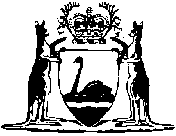 